SHOPPING – JAPAN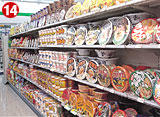 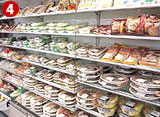 Go to http://web-japan.org/nipponia/archives/en/life_culture/shopping.html and answer the questions below.What is the Japanese word for “convenience store”?_______________________________________________________________________________When did convenience stores come to Japan and when?_______________________________________________________________________________Why were they popular?_______________________________________________________________________________What are some advantages of having a POS system that links back the main franchisor?_____________________________________________________________________________________________________________________________________________________________________________________________________________________________________________When and where did the first Seven-Eleven convenience store open in Japan?_______________________________________________________________________________In what year did convenience stores start to sell video games?_______________________________________________________________________________On average, there is one convenience store for how many people?_______________________________________________________________________________What type of food is “Onigiri”? (describe it)_______________________________________________________________________________Why is it convenience stores do so well? (make reference to buying trends)_______________________________________________________________________________How are some convenience stores evolving beyond ordinary services?_______________________________________________________________________________What is the emergency telephone number in Japan?_______________________________________________________________________________What are the top ten product types sold in convenience stores?_______________________________________________________________________________What is the benefit of a “100 Yen Shop”?_______________________________________________________________________________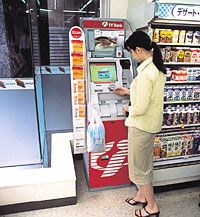 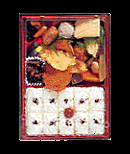 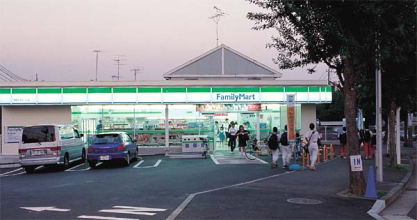 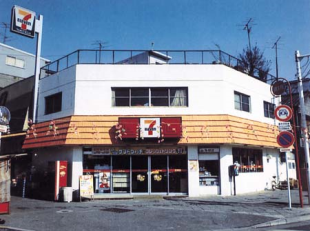 